https://www.uvzsr.sk/index.php?option=com_content&view=article&id=4988:informacia-k-novym-vyhlakam-uvz-sr-respiratory-hromadne-podujatia-prevadzky-otp-na-pracoviskach&catid=56:tlaove-spravy&Itemid=62Informácia k novým vyhláškam ÚVZ SR (respirátory, hromadné podujatia, prevádzky, OTP na pracoviskách) 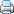 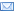 Tlačové správy Pondelok, 17. január 2022 19:17 Prehľad najdôležitejších zmien zo všetkých nových vyhlášok “v kocke” (pdf)Povinnosť nosiť respirátor platí po novom nielen v interiéri, ale aj v exteriéri:ak ste vonku a ste vzdialení od cudzích osôb menej ako 2 metreAk ste účastní na hromadnom podujatí, a to aj v prípade, ak ste od cudzích ľudí vzdialení viac ako 2 metreOd 19. januára sa zavádza sa nový režim OP+, ktorý bude podmienkou vstupu do vybraných prevádzok (napríklad fitness, wellness, akvaparky, kúpele a kúpeľné liečebne bez zdravotnej indikácie a krátkodobé ubytovacie služby - hotelové, turistické a podobné.)Pre vysokorizikové podujatia, ako sú napríklad oslavy, večierky, svadby, kary, diskotéky v prevádzkach a podobne, platí od 19. januára režim OP+. Pre ostatné typy hromadných podujatí režim OP+ neplatí.Plošne sa otvárajú prevádzky kúpalísk, wellness a akvaparkov (len pre režim OP+)Otvárajú sa všetky doteraz uzavreté prevádzky služieb (len pre režim OP)Rozširuje sa zoznam prevádzok, ktoré môžu mať otvorené v režime základ (predajne odevov a obuvi, kancelárske a školské potreby, potreby pre deti, galantéria a textil, stavebniny, inštalačný a elektroinštalačný materiál, železiarstva, farby-laky, predajné miesta diaľničných známok, knižnice)Prevádzky s obmedzením otváracích hodín budú môcť mať otvorené do 22:00 - ide napríklad o prevádzky verejného stravovania s výnimkou donášky a odber so sebou, predajne drogérií, oblečenia a obuvi, domáce potreby, trhoviská, kľúčové služby, prevádzky telekomunikačných operátorov a podobne.Zákazníci hotelov a podobných služieb krátkodobého ubytovania po tretej dávke sa už nebudú musieť preukazovať negatívnym testom; táto povinnosť ostáva pre osoby s dvoma dávkami vakcíny s dvojdávkovou schémou a s jednou dávkou vakcíny s jednodávkou  schémou - hotely a podobné služby budú otvorené v režime OP+Pre hotely a podobné služby krátkodobého ubytovania sa ruší obmedzenie kapacity ubytovaných hostí (doteraz bolo 75 %)Ruší sa kapacitné obmedzenie pre prevádzky verejného stravovania (doteraz bolo 50 %)Fitness centrá budú v režime OP+, zvyšuje sa maximálna kapacita na 50 osôb (alebo 1 osoba na 15 štvorcových metrov)Bude povolená prevádzka detských kútikov (v režime OP)Ruší sa povinnosť len individuálnych prehliadok v múzeách a galériáchUbytovanie pre lyžiarske, snoubordové výcviky pre deti do 18 rokov v rámci výchovno-vzdelávacieho procesu bude možné v režime OTPPovinné testovanie nezaočkovaných zamestnancov zostáva minimálne do konca januára 2022 jedenkrát do týždňa, testovať sa nebudú musieť zamestnanci s kontraindikáciou očkovania.Pôvodne avizované skrátenie lehoty po prekonaní covidu zo 180 na 90 dní sa po dohode s ministerstvom zdravotníctva a konzíliom odborníkov odkladá; v režime OP a OTP tak naďalej budú osoby, ktoré prekonali COVID-19 pred nie viac ako 180 dňami.
Na účely vyhlášok sa pod pojmom OTP, OP a OP+ rozumie:

Kompletne očkovaní (O):osoby najmenej 14 dní a najviac 1 rok po aplikácii druhej dávky očkovacej látky proti ochoreniu COVID-19 s dvojdávkovou schémou (lehota z 1 roka na 9 mesiacov sa má zmeniť od 1.02.2022)osoby najmenej 21 dní a najviac 1 rok po aplikácii prvej dávky očkovacej látky proti ochoreniu COVID-19 s jednodávkovou schémou (lehota z 1 roka na 9 mesiacov sa má zmeniť od 1.02.2022)osoby najmenej 14 dní a najviac 1 rok po aplikácii prvej dávky očkovacej látky proti ochoreniu COVID-19, ak bola prvá dávka podaná do 180 dní od prekonania ochorenia (Lehota z 1 roka na 9 mesiacov sa má zmeniť od 1.02.2022.) deti do 12 rokov a dvoch mesiacov vekuosoba, ktorá má kontraindikáciu očkovania proti ochoreniu COVID-19 podľa odborného usmernenia Ministerstva zdravotníctva SR a zároveň je schopná sa preukázacertifikátom o výnimke z očkovania podľa odborného usmernenia MZ SR, ktorý je v prílohe vyhlášky anegatívnym výsledkom RT-PCR alebo LAMP testu na ochorenie COVID-19 nie starším ako 72 hodín od odberu alebo antigénového testu nie starším ako 48 hodín od odberu
Testovaní (T):Negatívny výsledok testu na ochorenie COVID-19:RT-PCR alebo LAMP test nie starším ako 72 hodín od odberu aleboantigénový test nie starší ako 48 hodín od odberu
Po prekonaní (P):osoby, ktoré prekonali COVID-19 pred nie viac ako 180 dňami (Lehota 180 dní sa po dohode s MZ SR a konzíliom odborníkov zatiaľ nemení na pôvodne avizovaných 90 dní) Uvedenú skutočnosť je potrebné preukázať na základe pozitívneho výsledku RT-PCR testu, u detí do 12 rokov aj na základe potvrdenia od všeobecného lekára pre deti a dorast vydaného na základe antigénového testu vykonanom v MOM, vydaného do 15.11.2021.
OP+osoby kompletne zaočkované, ktoré dostali posilňujúcu dávku vakcíny, ide teda o osoby:najmenej 14 dní po druhej dávke vakcíny dvojdávkovej schémy plus booster dávkanajmenej 21 dní po prvej dávke vakcíny jednodávkovej vakcíny plus booster dávkaosoby kompletne zaočkované (2. dávka dvojdávkovej schémy, 1. dávka jednodávkovej schémy), ktoré majú negatívny výsledok RT-PCR alebo LAMP testu nie starší ako 72 hodín alebo antigénového testu nie starší ako 48 hodínkompletne zaočkované (2. dávka dvojdávkovej schémy, 1. dávka jednodávkovej schémy) osoby do 18 rokov a 2 mesiacov veku (teda bez posilňujúcej dávky aj bez testu)kompletne zaočkované (2. dávka dvojdávkovej schémy, 1. dávka jednodávkovej schémy) osoby, ktoré prekonali COVID-19 pred nie viac ako 180 dňamiosoba, ktorá má kontraindikáciu očkovania proti ochoreniu COVID-19 podľa  odborného usmernenia Ministerstva zdravotníctva SR a zároveň je schopná sa preukázaťcertifikátom o výnimke z očkovania podľa odborného usmernenia MZ SR, ktorý je v prílohe vyhlášky anegatívnym výsledkom RT-PCR alebo LAMP testu na ochorenie COVID-19 nie starším ako 72 hodín od odberu alebo antigénového testu nie starším ako 48 hodín od odberuOsoby od 6 do 12 rokov a 2 mesiacov veku, ktoré majú negatívny výsledok RT-PCR alebo LAMP testu nie starší ako 72 hodín alebo antigénového testu nie starší ako 48 hodínOsoby do 6 rokov veku bez testu
Detailne rozpísaný obsah nových vyhlášok 
1.   Vyhláška k povinnému prekrytiu horných dýchacích ciestÚčinnosť vyhlášky: 19.01.2022
Vyhláška v plnom znení tu:Od 19. januára 2022 bude povinné mať prekryté ústa aj nos respirátorom nielen v interiéri, ale aj v exteriéri - ak ste od cudzích osôb menej ako dva metre.Povinné nosenie respirátora platí aj pre účasť na hromadných podujatiach nielen v interiéri, ale aj v exteriéri - a to aj v prípade, ak ste od cudzích osôb vzdialení viac ako 2 metre.

Z prekrytia horných dýchacích ciest respirátorom platia aj výnimky. Ide napríklad o deti do 6 rokov, osoby so závažnými poruchami autistického spektra, osoby so stredným a ťažkým mentálnym alebo sluchovým postihnutím, tiež o zamestnanca, ktorý sa nachádza na vnútornom pracovisku sám alebo o osobu pri výkone športu.Presný zoznam výnimiek je uverejnený vo vyhláške. (Poznámka: zoznam výnimiek sa oproti predchádzajúcej vyhláške nemenil.)2.   Vyhláška k organizácii hromadných podujatíÚčinnosť vyhlášky: 19.01.2022
Vyhláška v plnom znení tu:
Hromadné podujatia (HP) sa delia do troch skupín podľa rizikovosti. V závislosti od rizikovosti sú následne určené maximálne limity účastníkov.
1.   Za nízko rizikové podujatia sa na účely vyhlášky považujú HP, kde:účastníci majú prekryté horné dýchacie cesty respirátorom,platí zákaz konzumácie pokrmov a nápojov,povinné sedeniehromadné podujatie prebieha bez spevu, bez povzbudzovania alebo iných hlasných vokálnych prejavovPodmienky:režim OP,najviac 50 % kapacity priestoru alebo maximálne 100 osôbPríklad: medzi nízkorizikové podujatia možno zaradiť kino bez konzumácie jedál a nápojov v sále, bohoslužby bez spevu alebo divadelné predstavenie bez občerstvenia.
2.   Za stredne rizikové podujatia sa na účely vyhlášky považujú HP, kde:účastníci hromadného podujatia majú prekryté horné dýchacie cesty respirátorom,je fixné sedenie alebo státiePodmienky:režim OP,najviac 25 % kapacity priestoru alebo maximálne 100 osôbPríklad: medzi stredne rizikové podujatia možno zaradiť kino s konzumáciou jedál v sále, športové podujatia s divákmi, bohoslužby so spevom, divadelné predstavenia s občerstvením a podobne.3.   Za vysoko rizikové podujatia sa na účely vyhlášky považujú:hromadné podujatia v prevádzke verejného stravovania, alebo iné hromadné podujatia, ktoré nespadá do nízko alebo stredne rizikových podujatíPodmienky:režim OP+ maximálne 20 osôb,povinný zoznam účastníkov s uvedenými telefonickými alebo emailovými kontaktmi pre prípad epidemiologického vyšetrovania - organizátor je povinný zoznam uchovávať dva týždne po ukončení podujatia a potom zoznam zničiťPríklad: medzi vysoko rizikové hromadné podujatia možno zaradiť oslavy, večierky, svadby, kary, diskotéky v prevádzkach a podobne.Všeobecné opatrenia pre hromadné podujatia (paragraf 3 vyhlášky)vyhradenie miesta konania podujatia a vyznačenie vstupu a výstupuumožniť vstup len s prekrytými hornými dýchacími cestami (respirátor: interiér aj exteriér)organizátor musí byť v každej chvíli schopný preukázať počet účastníkov podujatiazaistiť pri vstupe dezinfekciu rúk návštevníkovčasto vetrať, vykonávať častú dezinfekciu priestorov, hlavne dotykových plôch, kľučiek, podláh v interiéri a predmetovhygienické zariadenia vybaviť tekutým mydlom a papierovými utierkamizabezpečiť dvojmetrové rozostupy účastníkov, to neplatí napríklad pre osoby zo spoločnej domácnosti, partnerov, osoby vykonávajúce športovú činnosť, osoby na HP v režime OP a OP+, osoby usadené v hľadisku podujatia, umelcov vykonávajúcich umeleckú činnosť a pod.zabezpečiť vyvesenie oznamov o povolenom počte účastníkov, o potrebe prekrytia horných dýchacích ciest, o platnom režime a ďalšie oznamy - podrobnejšie podmienky sú uvedené vo vyhlášketam, kde je to možné, zabezpečiť sedenie v každom druhom radeOsobitné podmienky (za dodržania všeobecných podmienok, ak nie je stanovené inak):
A) Bohoslužby, sobášne obrady a obrady krstudezinfikovať použité predmety slúžiace účelom obradu,v prípade kontaktu rozdávajúceho s ústami veriaceho, si musí rozdávajúci zakaždým vydezinfikovať ruky; pri prijímaní „pod obojím“ použiť pri každom prijímajúcom vždy novú lyžičku, zakazuje sa používať obrady pitia z jednej nádoby viac ako jednou osobou,v priestoroch, kde sa vykonávajú obrady, je organizátor povinný odstrániť nádoby s vodouzároveň platia aj všeobecné podmienky pre organizáciu HP, ktoré je možné na tieto typy podujatí aplikovať (vymenované vyššie)Sobášne obrady vrátane civilných a obrady krstu môžu byť v režime OTP bez kapacitných obmedzení. Pohrebné obrady sú v režime základ a nevzťahujú sa na ne kapacitné obmedzenia.  
B) Zasadnutia a schôdze verejných orgánov a ich poradných orgánov; zasadnutia, schôdze a iné podujatia uskutočňované na základe zákona a voľbynie je stanovený režim a neplatí povinnosť uchovávať kontakty zúčastnených osôbC)  Profesionálne športové súťaže a tréningy (vymenované vo vyhláške v paragrafe 2, odsek h)Povinné testovanie hráčov a členov organizačného tímu, ktorí nie sú očkovaní alebo neprekonali COVID-19 (očkovaní alebo prekonavší sú vnímaní podľa definície OP, ďalšie podrobnosti k testovaniu vo vyhláške v paragrafe 6)Pre športovcov a organizátorov teda neplatí výhradný režim OPPre divákov platí režim OPD)  Ostatné športové súťaže a tréningy pre osoby nad 18 rokovrežim OP (pre športovcov, členov organizačného tímu aj divákov)najviac 100 osôbE)  Hromadné podujatia pre deti a mládež do 18 rokovnajviac 100 osôbrežim OTP: teda možná účasť aj osôb s negatívnym výsledkom RT-PCR alebo LAMP testu nie starším ako 72 hodín od odberu alebo antigénového testu nie starším ako 48 hodín od odberu. U detí do 18 rokov je akceptovaný aj negatívny výsledok testu vykonaný v domácom prostredí pre účely výučby na školách.
Príklad: medzi hromadné podujatia pre osoby do 18 rokov možno zaradiť tréningy pre deti, kultúrne predstavenia určené pre deti a podobne.
F)  Kultúrne podujatiazamedziť fyzickej kontaktnej interaktívnej práci s publikom,vytvoriť zóny pre jednotlivé umelecké súbory tak, aby dochádzalo k minimálnej interakcii a k minimálnemu stretávaniu sa umelcov z jednotlivých súborov medzi sebou
G) Činnosť karanténneho tréningového centra pre vrcholový športLen na základe súhlasu ministerstiev zdravotníctva a školstva
!Regionálne úrady verejného zdravotníctva môžu v súvislosti s povolenými hromadnými podujatiami v rámci svojho územného obvodu z dôvodu epidemiologickej situácie nariadiť prísnejšie opatrenia. 
Potvrdenia o očkovaní, negatívnom výsledku testu alebo prekonaní COVID-19 možno nahradiť digitálnym COVID preukazom EÚ. V opačnom prípade je potrebné tieto skutočnosti preukazovať dokladom, z ktorého je určiteľná identita preukazujúcej sa osoby.
 3.   Vyhláška k činnosti prevádzokÚčinnosť vyhlášky: 19.1.2022
Vyhláška v plnom znení tu:
Pravidlá po novom (teda zmeny plus doteraz platné opatrenia):
V režime základ (teda pre všetkých bez ohľadu na ich imunitný status) môžu fungovať:Predajne potravín (vrátane ambulantného predaja potravín)Liečebné kúpele a kúpeľné liečebne poskytujúce služby pacientom na základe predpisu lekáraPrevádzky verejného stravovania vrátane trvalých aj mobilných stánkov, ktoré vydávajú jedlá a nápoje zabalené na odber so sebou alebo prostredníctvom donášky (pre zákazníkov konzumujúcich na mieste v režime OP musia zatvoriť o 22:00)Lekárne, predajne a výdajne zdravotníckych pomôcok, očné optiky vrátane vyšetrenia zrakuPredajne s krmivom pre zvieratá a veterinárne ambulancieZásielkový predaj tovarovVýdaj, vrátenie a reklamácia tovaru prostredníctvom balíkomatov a podobných zariadeníPredajne náhradných dielov pre motorové vozidlá, odťahové službyPráčovne a čistiarneČerpacie stanicePohrebné služby, prevádzky pohrebísk a krematóriíSlužby technickej a emisnej kontroly, zberné miesta pre príjem žiadostí na vydanie tachografických kariet, prevádzky určené na predaj karnetov TIR, colné vyhlásenia, vyclievanie alebo zaclievanie tovaru, predajné miesta elektronického výberu mýtaTaxislužbyAdvokáti, notári, exekútori, správcovia konkurznej podstaty, mediátori, dražobníci, rozhodcovia, znalci, tlmočníci a prekladateliaZberné dvorySlužby dlhodobého ubytovania a karanténneho ubytovaniaZávodné, školské a podobné kuchyne a jedálneObchodné domy (Znamená to, že do obchodného domu môžu vstúpiť všetci bez ohľadu na imunitný status. Na imunitný status sa však potom hľadí pri vstupe do jednotlivých prevádzok. Napríklad do lekárne môžu vstúpiť všetci, avšak do predajne elektra iba v režime OP). Prevádzky, kde sa konajú hromadné podujatia, ktoré majú výnimku zo zákazu
Prevádzky, ktoré môžu byť otvorené od 5:00 do 22:00 a môžu fungovať v režime základ (teda pre všetkých bez ohľadu na ich imunitný status): Predajne drogériePredajne novín a tlačovínVýdajné miesta tovarov zakúpených na diaľku, vrátane príjmu reklamáciíPrevádzky telekomunikačných operátorovPrevádzky poštových, bankových a iných finančných, poisťovacích a leasingových služiebOprava a servis elektroniky, vecí (vrátane obuvi, odevov, vozidiel, bicyklov a podobne), strojov a iných zariadeníKľúčové službyObchodné miesta sieťových odvetví (elektrina, voda, plyn)Predajne domácich a záhradkárskych potrieb (domáce potreby sú drobný tovar každodenného domáceho použitia, ktorého náhrada v prípade straty alebo poškodenia neznesie odklad).Nekryté alebo čiastočne kryté trhoviská s predajom sadeníc, kvetov, zeleniny, ovocia, potravín: musia zabezpečiť jednosmerný pohyb zákazníkov, regulovaný vstup a výstup, vzdialenosť predajných miest 2 metre od sebaPrevádzky poskytujúce liečebno-pedagogickú intervenciu alebo terapiu osobám so zdravotným postihnutímPredajne oblečenia a obuviPredajne kancelárskych, školských potrieb a predajne s potrebami pre deti (kočíky, detské fľaše, baby monitory a podobne)Galantérie a predajne textiluPredajne stavebnín, inštalačného a elektroinštalačného materiálu, železiarstva, farby-lakyPredajné miesta poskytujúce služby výberu a evidencie úhrady diaľničnej známkyKnižnice
Obchody, ktoré predávajú viac druhov sortimentu, môžu v režime základ predávať iba ten tovar, ktorý predávajú ostatné prevádzky s povoleným režimom základ.
Len v režime OTP môžu fungovať:hotely a podobné služby krátkodobého ubytovania, avšak iba v súvislosti s výkonom práce, za účelom návštevy zdravotníckeho zariadenia alebo pre osoby na lyžiarskych či snoubordových výcvikoch a kurzoch v rámci výchovno-vzdelávacieho procesuAutoškolyLanovky, vlekyVonkajšie športoviská (od 5:00 do 22:00)
Len v režime OP môžu fungovať (za dodržania podmienok vo vyhláške):Prevádzky verejného stravovania s konzumáciou na mieste (od 5:00 do 22:00; pre donášku a odber so sebou môžu byť otvorené aj mimo týchto hodín a môžu fungovať v režime základ)Prevádzky zariadení starostlivosti o ľudské telo (od 5:00 do 22:00)Múzeá, galérie, výstavné siene (od 5:00 do 22:00)
Len v režime OP+ môžu fungovať (za dodržania podmienok vo vyhláške):Prevádzky fitness, wellness, akvaparkov, kúpeľov a kúpeľných liečební bez zdravotnej indikácie (od 5:00 do 22:00)Krátkodobé ubytovacie služby - hotelové, turistické a podobné
Ostatné prevádzky obchodu a služieb môžu byť otvorené len v režime OP a do 22:00. (Poznámka: znamená to, že tie prevádzky obchodu a služieb, ktoré sa konkrétne niekde nespomínajú, majú tento všeobecne platný režim).
Podmienky pre otvorené prevádzky: umožniť vstup a pobyt v priestoroch len za podmienky prekrytých dýchacích ciest respirátoromaplikovať dezinfekciu na ruky alebo poskytnúť jednorazové rukavicezabezpečenie dvojmetrových odstupov v radoch, to neplatí pre osoby zo spoločnej domácnosti alebo osoby s ťažkým zdravotným postihnutím a ich asistentovčasté vetranie, pravidelná dezinfekcia dotykových plôch, používaných prístrojov, nástrojov a pomôcok prostriedkami s virucídnym účinkom, vystavenie oznamov o povinnosti dodržiavať opatrenia podľa vyhlášky a oznamov o príslušnom režime
Kapacitné obmedzenia:1 osoba na 15 štvorcových metrov ak má prevádzka menej ako 15 m2, môže v nej byť v jednom čase len jeden zákazníkkapacitné obmedzenia sa nevzťahujú na závodné, školské a podobné jedálne definované vo vyhláške, taxislužby, vleky, autoškoly a prevádzky poskytujúce hotelové, turistické a podobné ubytovacie služby
Taxislužby:obmedzená kapacita prepravovaných osôb na najviac dvoch zákazníkov vo vozidle (neplatí pre osoby, ktoré žijú v spoločnej domácnosti)po každom zákazníkovi treba vykonať dezinfekciu prostriedkom s virucídnym účinkomv každom rade najviac dve osoby (vrátane vodiča)
Obchodné domy:Musia byť uzavreté sedacie sekcie.Platí zákaz konzumácie jedál a nápojov v priestoroch obchodných domov, to sa netýka priestorov prevádzok verejného stravovania vrátane foodcourtov.Povinnosť vybaviť hygienické zariadenia tekutým mydlom a papierovými utierkami, dezinfekcia zariadení každú hodinu
Prevádzky zariadení starostlivosti o ľudské telo:len pre OPpo každom zákazníkovi treba vykonať dezinfekciu prostriedkom s virucídnym účinkom a prispôsobiť harmonogram zákazníkov tak, aby bol na dezinfekciu medzi zákazníkmi čas
Autoškoly, školiace strediská inštruktorov:otvorené len pre OTPpo každom výcviku dezinfikovať interiér trenažérupri výcviku na motorky musí mať každý účastník vlastnú prilbu a ostatné ochranné pomôckypočas teoretickej výučby a skúšok zabezpečiť dvojmetrové rozostupy frekventantov, uvedené sa nevzťahuje na inštruktora, lektora a skúšobného komisárakapacita miestnosti je stanovená na 1 osobu na 25 štvorcových metrov; ak má miestnosť menej ako 250 štvorcových metrov, maximálny počet účastníkov je 30pri jazdách a záverečných praktických skúškach môže byť vo vozidle len jeden účastník kurzu, inštruktor, resp. skúšobný komisár
Hotely a podobné služby krátkodobého ubytovaniav režime OTP v súvislosti s výkonom práce, za účelom návštevy zdravotníckeho zariadenia alebo pre osoby na lyžiarskych či snoubordových výcvikoch a kurzoch v rámci výchovno-vzdelávacieho procesuv režime OP+ môžu fungovať pre všetkýchzvýšená frekvencia upratovania, čistenia a dezinfekcie dotykových plôch prostriedkami s virucídnym účinkom, vybavenie hygienických zariadení tekutým mydlom a papierovými utierkamina služby dlhodobého a karanténneho ubytovania sa tieto obmedzenia nevzťahujúslužby verejného stravovania (bary, reštaurácie) a wellness prevádzkovať podľa pravidiel stanovených pre ostatné takéto prevádzky mimo hotelov
Ubytovanie pre lyžiarske alebo snoubordové výcviky a kurzy:v režime OTP sú možné služby ubytovania v súvislosti s lyžiarskym výcvikom, lyžiarskym kurzom, snoubordovým výcvikom alebo snoubordovým kurzom v rámci výchovno-vzdelávacieho procesu pre osoby do 18 rokov a dvoch mesiacov veku za antigénový test sa v tomto prípade považuje aj antigénový samotest vykonaný v rámci výchovno-vzdelávacieho procesu za prítomnosti zamestnanca školy povereného riaditeľom školy,
Lanovky a vleky:len v režime OTPza dodržania ostatných platných protiepidemických opatrení (napr. pri státí v rade alebo pri použití otvorenej lanovky prekryté horné dýchacie cesty vo vzdialenosti menšej než dva metre od iných osôb, dodržanie odstupu a pod.)
Prevádzky verejného stravovania:pre konzumáciu na mieste len pre zákazníkov v režime OP a s obmedzenými otváracími hodinami 5:00 až 22:00konzumácia výlučne posediačky, pri jednom stole najviac 4 osoby alebo členovia spoločnej domácnosti, odstup stolov 2 metre od sebapre donášku a predaj zabalených jedál a nápojov so sebou môžu fungovať v režime základ a bez obmedzenia prevádzkových hodín
Fitness centrálen v režime OP+maximálna kapacita 1 osoba na 15 štvorcových metrov alebo najviac 50 ľudíviesť zoznam návštevníkov prevádzky
Wellness, akvaparky, prírodné liečebné kúpele a kúpeľné liečebnemaximálna kapacita 1 osoba na 15 štvorcových metrov z krytej plochy zariadenia určenej pre zákazníkov alebo najviac 50 ľudí. 
Umelé kúpaliskáneprevádzkovať pitné fontánkypodrobnejšie technické podmienky určuje vyhláška v § 14
Múzeá, galérie a výstavné sienemaximálne 1 osoba na 15 metrov štvorcových
 4.   Vyhláška k povinnému OTP režimu na pracoviskách 
Účinnosť vyhlášky: 19.01.2022
Vyhláška v plnom znení tu:
 Na základe medzirezortnej dohody zostáva testovanie nezaočkovaných zamestnancov na pracoviskách jedenkrát do týždňa minimálne do konca januára 2022Testovanie sa nebude týkať osôb, ktoré majú kontraindikáciu očkovania podľa  odborného usmernenia Ministerstva zdravotníctva SR. Musia sa však preukázať certifikátom o výnimke z očkovania podľa odborného usmernenia MZ SR.

Úrad verejného zdravotníctva Slovenskej republiky